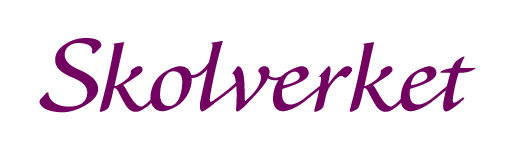 Det globala klassrummet - Skolverkets introduktionskurs till svenska som andraspråk Huvudmannens godkännandeSkannas och bifogas ansökan på www.antagning.se eller skickas till:AntagningsserviceR 312106 53 StockholmVårterminen 2019Huvudmannen godkänner att nedanstående person får delta i angiven kurs som ges på uppdrag av Skolverket. Godkännandet gäller kurs som startar vårterminen 2019. Huvudmannen intygar också att:Den sökande är anställd (tills vidare eller på viss tid) inom skolväsendet, LVU-hem, kriminalvårdsanstalt, folkhögskola eller av entreprenör,Syftet är att öka kompetensen kring svenska som andraspråk för alla lärare. DeltagareVald kursUnderskriftObs! Den sökande måste själv ansöka till kurs på www.antagning.se Se vidare information på nästa sidaInformation:Denna blankett, undertecknad av huvudman, ska bifogas anmälan på något av följande sätt:Sökande kan ladda upp inskannad blankett på sina sidor på Antagning.se efter att en anmälan är gjord ellerSkicka in blanketten till Antagningsservice, R 312, 106 53 Stockholm.
Notera att blanketten inte innebär en ansökan till kurs, utan den sökande måste också själv ansöka till kurs på www.antagning.se. Information om hur ansökan går till finns på Skolverkets hemsida, www.skolverket.se/globalaklassrummetKursbeskrivning finns på lärosätets hemsida.Till grund för kursen Det globala klassrummet ligger förordning (2016:709) om statsbidrag för fortbildning av lärare när det gäller svenska som andraspråk och kommunal vuxenutbildning i svenska för invandrare.Huvudmän ansöker om statsbidrag för de som deltar. För mer information om statsbidraget, www.skolverket.se/statsbidrag Personuppgifter behandlas i enlighet nu gällande Dataskyddsförordningen (GDPR) och mer information finns på www.antagning.se/sv/Om-webbplatsen/Hantering-av-personuppgifter/ Efternamn, förnamn (sökande till Lärarlyftet II)PersonnummerHuvudman (ange också kommunal eller fristående)Huvudman (ange också kommunal eller fristående)Om läraren är anställd av entreprenör ska entreprenörens namn angesOm läraren är anställd av entreprenör ska entreprenörens namn angesAnmälningskodKursens namn och lärosäte                                                                     Antal hpAnmälningskodKursens namn och lärosäte                                                                     Antal hp  DatumPå huvudmannens vägnar Namnförtydligande + titel